State of CaliforniaDepartment of Industrial RelationsDIVISION OF WORKERS’ COMPENSATION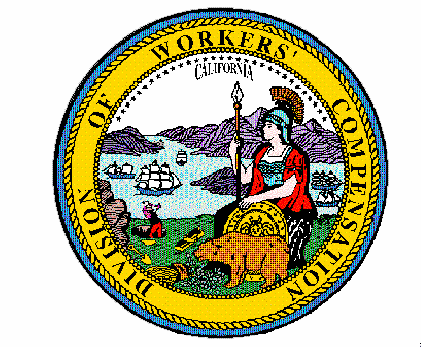 Order of the Administrative Director of the Division of Workers’ CompensationOfficial Medical Fee Schedule - Durable Medical Equipment,Prosthetics, Orthotics, SuppliesEffective for Services Rendered on or after January 1, 2019Pursuant to Labor Code section 5307.1, subdivision (g)(2), the Administrative Director of the Division of Workers’ Compensation orders that the Durable Medical Equipment, Prosthetics, Orthotics, Supplies portion of the Official Medical Fee Schedule contained in title 8, California Code of Regulations, section 9789.60, is adjusted to conform to changes to the Medicare payment system that were adopted by the Centers for Medicare & Medicaid Services for calendar year 2019. Medicare Data Source and Incorporation by Reference Effective for services rendered on or after January 1, 2019, the maximum reasonable fees forDurable Medical Equipment, Prosthetics, Orthotics, Supplies shall not exceed 120% of the applicable California fees set forth in the Medicare calendar year 2019 “Durable Medical Equipment, Prosthetics/Orthotics, and Supplies (DMEPOS) Fee Schedule” revised for January 2019, contained in the electronic file “DME19-A (updated 12/21/18) [ZIP, 4MB]” which is adopted and incorporated by reference. The fee schedule data files (DMEPEN_JAN and DMEPOS_JAN) each set forth two columns for California labelled: “CA (NR)” [California Non-Rural] and “CA (R)” [California Rural]. For the services on or after January 1, 2019 payment shall not exceed 120% of the fee set forth for the HCPCS code in the CA (NR) column, except the fee shall not exceed 120% of the fee set forth in the CA (R) column if the injured worker’s residence zip code appears on the DMERuralZip_Q12019 file. Where column CA (NR) sets forth a fee for a code, but CA (R) for the code is listed as “0.00” the fee shall not exceed 120% of the CA (NR) fee, regardless of whether the injured worker’s address zip code is rural or non-rural.  For services rendered on or after January 1, 2019:DME19-A (updated 12/21/18) [ZIP, 4MB]DMEBACK Jan2019   DMEPEN_JAN DMEPOS_JAN DMEREAD Jan2019DMERuralZip_Q12019 Excluding:Former CBA Fee Schedule File Former CBA National Mail-Order DTS Fee Schedule FileFormer CBA Zip Code FileThe Medicare DMEPOS fee schedule revision is available on the Internet at the website of the Centers for Medicare & Medicaid Services at: https://www.cms.gov/Medicare/Medicare-Fee-for-Service-Payment/DMEPOSFeeSched/DMEPOS-Fee-Schedule.html .This Order shall be published on the website of the Division of Workers’ Compensation: http://www.dir.ca.gov/dwc/OMFS9904.htm#3 .						IT IS SO ORDERED.Dated:  December 21, 2018			ORIGINAL SIGNED BY		GEORGE P. PARISOTTOAdministrative Director of the Division of Workers’ Compensation